UK University & Apprenticeship Search Virtual Fair Activity Sheet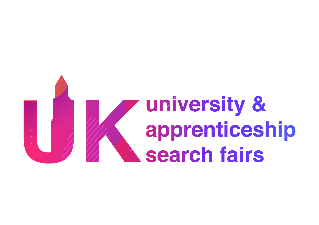 This activity sheet is designed to help you get the most out of your visit to the October 20th virtual event. Login at: https://ukunisearch.vfairs.com/The main purpose of your visit is to find out more from the university and apprenticeship experts at each stand by asking them questions. See below for some tasks to complete at the Virtual Fair:Look through the exhibitor list in the exhibition halls & list 3 exhibitors you’d like to find out more about. a………………………………………………………………………………………………………………….…..b………………………………………………………………………………………………………………….…..c………………………………………………………………………………………………………………….…..Write down 3 questions you would like to ask exhibitors about going to university or taking an apprenticeship. You can click on their stand to talk directly with admissions experts, current students & recruitment officers. a………………………………………………………………………………………………………………….…..b……………………………………………………………………………………………….…………..…….…..c………………………………………………………………………………………………………………….…..What did you discover?…………………………………………………………………………………………………………..……….…..……………………………………………………………………………………………………....……..…….…..……………………………………………………………………………………………………....……..…….…..Different universities offer different degree combinations. Think of two subjects that you enjoy and find 3 different universities that offer a joint honours degree combination in these subjects, e.g. “Maths and French” or “History with English”.a.…………………………………………………………………………………………………………...…….…..b.…………………………………………………………………………………………………………..…….…..c…………………………………………………………….……………….……………………………..…….…..Apprenticeships are a fantastic way to earn money while you learn. Speak to the National Apprenticeship Service (ASK Apprenticeships) about apprenticeships suitable for GCSE applicants and make a note of what you discovered.a………………………………………………………………………………………………………………….…..b……………………………………………………………………………………………………………….……..Picking a course can be difficult. Think of your 2 strongest subjects and ask 2 exhibitors what degree / apprenticeship course would best suit your subject interests.a………………………………………………………………………………………………………..…..…….…..b…………………………………………………………………………………………………………...…….…..There are lots of exhibitors who offer interesting courses and specialisms you might not have heard of.  Visit the stands of the following places and find out what they do.Hereford College of Arts  .…………….….…....…………..……………….……….…………..…….Apply4Uni …………..….…...……….…………………...…….…….……..………..….…………..……..SOAS University of London ………………………..….……..……………………….......…...…….…..….…..…….………….....Find out about the most popular societies at 2 different universities. Do they have any unusual sports societies?………………………………………………………………………………………………………………………………………………………………..……………………………………………………………………………..Write on the back any other important additional information you have found out from speaking to exhibitors, visiting stands and participating in webinars.